НАРУЧИЛАЦЈАВНО ПРЕДУЗЕЋЕ „ЕЛЕКТРОПРИВРЕДА СРБИЈЕ“ БЕОГРАДЕЛЕКТРОПРИВРЕДА СРБИЈЕ ЈП  БЕОГРАД-ОГРАНАК ТЕНТУлица Богољуба Урошевића-Црног број 44., ОбреновацДРУГА ИЗМЕНАКОНКУРСНЕ ДОКУМЕНТАЦИЈЕ „Ангажовање специјалисте за надзор над монтажно-демонтажним радовима на напојним пумпама SULZER TEHT A“- У ОТВОРЕНОМ ПОСТУПКУ -ЈАВНА НАБАВКА 3000/1076/2017 (486/2017)(број 105.E.03.01-281585/15-2017 од 17.10.2017. године)Обреновац, .................2017. годинеНа основу члана 63. став 5. и члана 54. Закона о јавним набавкама („Сл. гласник РС”, бр. 124/12, 14/15 и 68/15) Комисија је сачинила:ДРУГУ ИЗМЕНУ КОНКУРСНЕ  ДОКУМЕНТАЦИЈЕза јавну набавку услуга „Ангажовање специјалисте за надзор над монтажно-демонтажним радовима на напојним пумпама SULZER TEHT A“1.У одељку 5 УПУТСТВО ПОНУЂАЧИМА КАКО ДА САЧИНЕ ПОНУДУ, тачка 5.16	Средства финансијског обезбеђења (у даљем тексту:СФО) брише се  следеће: Банкарска гаранција за отклањање грешака у гарантном рокуу делу који се односи на Достављање средстава финансијског обезбеђења, брише се  „Средство финансијског обезбеђења за отклањање недостатака у гарантном року  гласи на Јавно предузеће „Електропривреда Србије“ Београд,Улица царице Милице 2.,  11000 Београд, огранак ТЕНТ, Улица Богољуба Урошевића Црног 44., 11500 Обреновац и доставља се приликом примопредаје предмета уговора или поштом на адресу корисника уговора: Јавно предузеће „Електропривреда Србије“ Београд, Огранак ТЕНТ Београд- Обреновац Богољуба Урошевића Црног бр. 44, 11500 ОбреновацСредство финансијског обезбеђења за ЈН бр 3000/1076/2017 (486/2017)                                                                                                   У одељку бр 6 ОБРАСЦИ  брише се прилог бр. 3.у одељку 7 Мидел уговора, Члан 7. брише се део који се банкарска гаранција за отклањање недостатака у гарантном року.у одељку 7 Модел уговора чл. 9. ГАРАНТНИ ПЕРИОД мења се  и гласи као у прилогу бр. 1у одељку 7 Модел уговора  РАСКИД УГОВОРА Члан 17. мења се  и гласи као у прилогу бр. 12.Ова измена конкурсне документације се објављује на Порталу УЈН и интернет страници Наручиоца.Прилог бр. 1КОМИСИЈА .....................................							          ..........................................................................Доставити:- АрхивиПРИЛОГ БР.  1.7. Модел уговораУГОВОР О ПРУЖАЊУ УСЛУГА У складу са датим Моделом уговора и елементима најповољније понуде биће закључен Уговор о јавној набавци. Понуђач дати Модел уговора потписује, оверава и доставља у понуди.Уговорне стране:КОРИСНИК УСЛУГЕ: Јавно предузеће „Електропривреда Србије“ из Београда, Улица царице Милице бр. 2.,огранак ТЕНТ Београд-Обреновац, 11500 Обреновац, Богољуба Урошевића Црног 44., матични број 20053658, ПИБ 103920327, текући рачун 160-700-13 Banka Intesа ад Београд, које, у име и за рачун ЈП ЕПС, по пуномоћју бр. 12.01.296992/1-17 од 15.06.2017.године, заступа Финансијски директор Огранка ТЕНТ, Жељко Вујиновић, (у даљем тексту: Корисник услуге)  иПРУЖАЛАЦ УСЛУГЕ:  _________________ из ________, ул. ____________, бр.____, матични број: ___________, ПИБ: ___________, текући рачун ____________,банка ______________ кога заступа __________________, _____________, (Пружалац услуге)закључиле су у Обреновцу следеће:УВОДНЕ ОДРЕДБЕЧлан 1Уговорне стране констатују:да је Нaручилaц  у складу са Конкурсном документацијом а сагласно члану 32. Закона о јавним набавкама („Сл.гласник РС“, бр.124/2012,14/2015 и 68/2015) (даље Закон) спровео преговарачки поступак без објављивања позива за подношење понуда члан 36. став 1. тачка 2. јавне набавке ЈН бр. 3000/1076/2017 (486/2017) ради набавке услугa и то : „Ангажовање специјалисте за надзор над монтажно-демонтажним радовима на напојним пумпама SULZER TEHT A“да је обавештење о покретању преговарачког поступка без објављивања позива за подношење понуда у вези предметне јавне набавке објављен на Порталу јавних набавки дана_____________, као и на интернет страници Наручиоца и на Порталу Службених гласила и база прописа.Да је Пониђач доставио Понуду , која је заведена код Корисника услуга под бројем ________ од ________2017.године, да у спроведеном преговарачком поступку Пружалоц услуга понуду изменио/није изменио  о чему је  сачињен Записник о преговарању од  ........................ и да понуда  заједно са записником са преговарања представља коначну понуду  Понуђача   (у даљем тексту: Понуда);да понуда Понуђача   (у даљем тексту: Пружаоца услуга); у потпуности одговара техничким спецификацијама и другим захтевима из конкурсне документације, која се налази у прилогу и чини саставни део овог уговора;да је Корисник услуга  својом Одлуком о додели уговора бр. ............................ од ...................... године изабрао пружаоца услуге за реализацију услуге.ПРЕДМЕТ УГОВОРАЧлан 2.Овим Уговором о пружању услуге (у даљем тексту: Уговор) Пружалац услуге се обавезује да за потребе Корисника услуге изврши и пружи услугу: „Ангажовање специјалисте за надзор над монтажно-демонтажним радовима на напојним пумпама SULZER TEHT A“ (у даљем тексту: Услуга). ЦЕНАЧлан 4.Корисник услуга се обавезује да Пружаоцу услуга на име цене за извршене услуге која су предмет овог уговора плати износ од __________________ евра. Уговорена цена подразумева  паритет DАP Наручилац, INCOTERMS 2010Обрачун извршене услуге извршиће се на основу јединичних цена из понуде и стварно извршене услуге. Понуђена цена је фиксна у ЕУР за цео уговорени период и не подлеже никаквој промени. НАЧИН  И РОК  ПЛАЋАЊАЧлан 5.Корисник услуге се обавезује да Пружаоцу услуга плати извршену Услугу  дознаком у еврима на  текући рачун ____________,банка ______________, на следећи начин:сукцесивно у рoку дo 45 (чeтрдeсeтпeт дaнa) дaнa oд дaнa приjeмa испрaвнoг рaчунa сa пoтписaним oбрaсцимa o врeмeну aнгaжoвaњa и извeштajeм сa лoкaциje o извршeним услугaмa (и oбрaсци o врeмeну aнгaжoвaњa и извeштaj сa лoкaциje o извршeним услугaмa ћe бити пoтписaни oд стрaнe oвлaшћeних прeдстaвникa Угoвoрних стрaнa прe oдлaскa нaдзoрa извoђaчa сa лoкaциje TEНT-a).  Зaписник и квaлитaтивнoм приjeму ћe сe сaстojaти oд извeштaja Пружаoца услуга o услугaмa пружeним нa лoкaциjи кojи ћe бити пoтписaн oд стрaнe oвe Угoвoрнe стрaнe. Рачун мора гласити на: Јавно предузеће „Електропривреда Србије“ Београд, царице Милице бр.2 огранак ТЕНТ, Богољуба Урошевића Црног 44, 11500 Oбреновац, ПИБ (103920327) и бити достављен на адресу Корисника: Јавно предузеће „Електропривреда Србије“ Београд, огранак ТЕНТ, Богољуба Урошевића Црног 44, 11500 Oбреновац, са обавезним прилозима-/Записник о квалитативном пријему, са читко написаним именом и презименом и потписом овлашћеног лица Корисника услуга. Пружаоц услуге је обавезан да на рачуну/рачунима наведе уговр на основу којег се рачун издаје (број и датум).У испостављеном рачуну, Пружалац услуга је дужан да се придржава тачно дефинисаних назива из конкурсне документације и прихваћене понуде (из Обрасца структуре цене). Рачуни који не одговарају наведеним тачним називима, ће се сматрати неисправним. Уколико, због коришћења различитих шифрарника и софтверских решења није могуће у самом рачуну навести горе наведени тачан назив, Пружалац услуга је обавезан да уз рачун достави прилог са упоредним прегледом назива из рачуна са захтеваним називима из конкурсне документације и прихваћене понуде.У случају да је понуђач страно лице, плаћање неризденту Наручилац ће извршити након одбитка пореза на добит по одбитку на уговорену вредност у складу  са пореским прописима Републике Србије. Уговорена цена без ПДВ сматра се бруто вредношћу за потребе обрачуна пореза на добит по одбитку.У случају да је Република Србија са домицилном земљом Понуђача закључила уговор о избегавању двоструког опорезивања и предмет набавке је садржан у уговору о избегавању двоструког опорезивањаПонуђач, страно лице је у обавези да Наручиоцу услуге  достави, приликом потписивања Уговора или у року осам дана од дана потписивања Уговора, доказе о  статусу резидента домицилне државе и то потврду о резидентности оверену од надлежног органа домицилне државе на обрасцу одређеном прописима Републике Србије или у овереном преводу обрасца прописаног од стране надлежног органа домицилне државе Пружаоца услуге и доказ да је стварни власник прихода, уколико је Република Србија са домицилном земљом  понуђача – неризидента закључила Уговор о избегавању двоструког опорезивања. Закључени уговори о избегавању двоструког опорезивања објављени су на сајту Министарства финансија, Пореска управа (www.poreskauprava.gov.rs/sr/…/ugovori-dvostruko-oporezivanje). У случају да понуђач – нерезидент РС не достави доказе о  статусу резидентности и да је стварни власник прихода, Корисник услуга ће  обрачунати и обуставити од плаћања порез на добит по одбитку по пуној стопи у складу са пореским прописима Републике Србије, који су објављени на сајту Министарства финансија (www.mfin.gov.rs/закони), односно неће применити Уговор о избегавању двоструког опорезивања закључен са домицилном земљом понуђача.Понуђач је у обавези да достави доказе за сваку календарску годину. (у случају набавке услуге  која се реализује током више календарских година).Уколико понуђач, страно лице не достави доказе из претходног става Корисник услуга ће обрачунати, одбити и  платити  порез по одбитку у складу са прописима Републике Србије без примене закљученог Уговора о избегавању двоструког опорезивања са домицилном земљом понуђача.Уколико услуге које су предмет набавке нису садржане у уговору о избегавању двоструког опорезивања, Корисник услуга ће обрачунати, одбити и  платити  порез по одбитку у складу са прописима Републике Србије.У случају да је Република Србија са домицилном земљом Понуђача није закључила уговор о избегавању двоструког опорезивања или предмет набавке није садржан у уговору о избегавању двоструког опорезивања Корисник услуга ће обрачунати, одбити и  платити  порез по одбитку у складу са  пореским прописима Републике Србије, који су објављени на сајту Министарства финансија  (www.mfin.gov.rs/закони).Члан 6.Адресе Уговорних страна за пријем писмена и поште, су следеће:Корисник услуге:	Јавно предузеће „Електропривреда Србије“ Београд, Огранак ТЕНТ Београд-Обреновац, локација ТЕНТ Б на адреси: Богољуба Урошевића Црног 44, 11500 ОбреновацПружалац услуге:	__________________________________________РОК И МЕСТО ПРУЖАЊА УСЛУГЕ И НАЧИН ИЗВРШЕЊА УСЛУГЕЧлан 7.Пружалац услуга услуга се обавезује да услуге које су предмет овог уговора изврши на позив наручиоца у периоду од 12 месеци ( једна година)  након потписивања уговора. Кoрисник услуга сe oбaвeзуje дa oбaвeсти Пружaoцa услугe  3 нeдeљe прe пoкeткa рaдoвa  о оквирном термину почетка надзора,   тачан датум почетка надзора на локацији биће потврђен не касније од 5 радних дана  пре почетка извршења услуге. Место извршења услуга је огранак градилиште ТЕНТ, локација ТЕНТ А.Пружалац услуга  се обавезује да ће све привремене увозе  за потребе извршња предмета уговора обавити применом АТА конвенције уз АТА карнет.У супротном, трошкови царињења падају на његов терет.Пружалац услуга услуге ће услуге из члана 1. и члана 2. овога уговора извршиће самостално.СРЕДСТВА ФИНАНСИЈСКОГ ОБЕЗБЕЂЕЊА	Члан 8.Пружалац услуге се обавезује да Кориснику услуге у у тренутку потписивања Уговора, преда Наручиоцу, као средство финансијског  достави  Банкарску гаранцију добро извршење посла.Пружалац услуге је обавезан да у тренутку потписивања Уговора, преда Наручиоцу, као средство финансијског обезбеђења за добро извршење посла у износу од 10% од укупне вредности уговора, без ПДВ, неопозиву, безусловну (без права на приговор) и на први позив наплативу банкарску гаранцију, која мора трајати најмање 30(словима:тридесет) дана дуже од уговореног рока испоруке, а евентуални продужетак тог рока има за последицу и продужење рока важења гаранције за исти број дана за који ће бити продужен рок за извршење обавеза по овом Уговору.Ако се за време трајања уговора промене рокови за извршење уговорне обавезе, важност банкарске гаранције за добро извршење посла мора да се продужи.     Поднета банкарска гаранција не може да садржи додатне услове за исплату, краће рокове, мањи износ или промењену месну надлежност за решавање спорова.Корисник услуге ће уновчити дату банкарску гаранцију за добро извршење посла у случају да Пружалац услуге не буде извршавао своје уговорне обавезе у роковима и на начин предвиђен уговором. У случају да је пословно седиште банке гаранта у Републици Србији у случају спора по овој Гаранцији, утврђује се надлежност суда у Београду и примена материјалног права Републике Србије. У случају да је пословно седиште банке гаранта изван Републике Србије у случају спора по овој Гаранцији, утврђује се надлежност Спољнотрговинске арбитраже при ПКС уз примену Правилника ПКС и процесног и материјалног права Републике Србије.ГАРАНТНИ ПЕРИОДЧлан 9.Гарантни период:  ................месеци за сваку извршену услугу након успешног стартовања пумпе.Пружалац услуга гарантује трајност и квалитет извршених услуга за период прописан техничким нормативима и стандардима предвиђеним за ову врсту посла. У случају рекламације на изведене услуге,   било ког уговореног дела, нови гарантни период за рекламирани део услуге  започиње на дан завршетка  и потписивања записника о извршеној услузи у трајању од шест (6) месеци . У сваком случају, продужени гарантни рок не прелази шест (6) месеци након истека периода гаранције.ИЗВРШИОЦИ	Члан 10.Извршиоци су ангажована лица од стране Пружаоца услуге.Пружалац услуге доставља Кориснику услуге:-	Списак извршилаца, са наведеним квалификацијама свих извршилаца и прецизно дефинисаним активности које обављају у извршавању Услуге, са којим списком је сагласан Корисник услуге и-	Резервни списак извршилаца са наведеним квалификацијама резервних извршилаца. Уколико се током извршења Услуге, појави оправдана потреба за заменом једног или више извршилаца,  као и на необразложен захтев Корисника услуге Пружалац услуге је дужан да извршиоца замени другим извршиоцима са најмање истим стручним квалитетима и квалификацијама, уз претходну писану сагласност Корисника услуге.Ако Пружалац услуге мора да повуче или замени било ког извршиоца Услуге за време трајања овог Уговора, све трошкове који настану таквом заменом сноси Пружалац услуге.Члан 11.Пружалац услуге је дужан да колективно осигура своје запослене (извршиоце) у случају повреде на раду, професионалних обољења и обољења у вези са радом.Пружалац услуге је дужан да поседује полису осигурања од одговорности из делатности за штете причињене трећим лицима. ОВЛАШЋЕНИ ПРЕДСТАВНИЦИ ЗА ПРАЋЕЊЕ УГОВОРАЧлан 12.Овлашћени представници за праћење реализације Услуге из члана 1. овог Уговора су: 	- за Корисника услуге: 	________________________________	- за Пружаоца услуге: 	________________________________Овлашћења и дужности овлашћених представника  за праћење реализације овог Уговора су да:-	примају извештаје и изјашњавају се поводом истих ( сагласност односно примедбе на извештај );-	исти доставе другој Уговорној страни и да прате поступање по примедбама; -           Да сачине, потпишу и верификују Записник о квалитативном пријему услуга (без примедби);-	благовремено приме Коначан извештај  о извршеној услузи и изјасне се поводом истог у писменој форми;-	извршавају и друге дужности везане за реализацију предмета овог Уговора, по потреби.Именована лица задужена за реализацију уговора се у случају боловања и годишњих одмора истих могу мењати одлуком (решењем) представника уговорних страна, без обавезе анексирања уговора.КВАЛИТАТИВНИ И КВАНТИТАТИВНИ ПРИЈЕМ Члан 13.Квантитативни и квалитативни пријем Услуге врши се приликом пружања Услуге у присуству овлашћених представника за праћење Уговора, на паритету франко пословни објекти Корисника услуге у ЈП ЕПС Огранака ТЕНТ / локација ТЕНТ А, Богољуба Урошевића Црног 44, 11500 Обреновац.ВИША СИЛАЧлан 14.У случају више силе – непредвиђених догађаја ван контроле Уговорних страна, који спречавају било коју Уговорну страну да изврши своје обавезе по овом Уговору – извршавање уговорених обавеза ће се прекинути у оној мери у којој је Уговорна страна погођена таквим догађајем и за време за које траје немогућност извршења уговорних Услуга услед наступања непредвиђених догађаја, под условом да је друга Уговорна страна обавештена, у року од најдуже 3 (словима:три) радна дана о наступању више силе.У случају наступања више силе, Пружалац услуге има право да продужи рок важења Уговора за оно време за које је настало кашњење у извршавању уговорних Услуга, проузроковано вишом силом. Свака Уговорна страна сноси своје трошкове, који настану у периоду трајања више силе, односно за период мировања Уговора услед дејства више силе, за који се продужава рок важења Уговора.Уколико виша сила траје дуже од 90 (словима: деведесет) дана, било која Уговорна страна може да раскине овај Уговор у року од 30 (словима: тридесет) дана, уз доставу писаног обавештења другој Уговорној страни о намери да раскине Уговор.НАКНАДА ШТЕТЕЧлан 15.Пружалац услуге је у складу са ЗОО одговоран за штету коју је претрпео Корисник услуге неиспуњењем, делимичним испуњењем или задоцњењем у испуњењу обавеза преузетих овим Уговором.Уколико Корисник услуге претрпи штету због чињења или нечињења Пружаоца услуге и уколико се Уговорне стране сагласе око основа и висине претрпљене штете, Пружалац услуге је сагласан да Кориснику услуге исту накнади, тако што Корисник услуге има право на наплату накнаде штете без посебног обавештења Пружаоца  услуге уз издaвaњe oдгoвaрaјућeг oбрaчунa сa рoкoм плaћaњa oд 15 (слoвимa: пeтнaeст) дaнa oд дaтумa издaвaњa истoг.Укупнa oдгoвoрнoст Пружaoцa услугa прeмa Кoриснику услугa ћe бити oгрaничeнa нa дoгoвoрeну цeну, oсим у ситуaциjaмa кaдa je штeтa изaзвaнa нaмeрним нeпрoписним пoнaшaњeм или грубoм нeпaжњoм.Ниjeднa Угoвoрнa стрaнa нeћe бити oдгoвoрнa зa билo кaквe пoсрeднe штeтe и/или зa измaклу кoрист у билo кoм виду, кoјe би билe извaн oквирa нeпoсрeдних oбичних штeтa, a кoјe би мoглe дa прoистeкну из или у вeзи сa oвим Угoвoрoм, изузeв укoликo јe у питaњу грубa нeпaжњa или пoступaњe извaн прoфeсиoнaлних стaндaрдa зa oву врсту услугa нa стрaни Пружaoцa услугe.УГОВОРНА КАЗНАЧлан 16.У случају да Пружалац услуге, својом кривицом, не изврши/ не пружи о року уговорене Услуге, Пружалац услуге је дужан да плати Кориснику услуге уговорне пенале, у износу од 0,2% од цене из члана 2. став 1. овог Уговора за сваки започети дан кашњења, у максималном износу од 5% од цене из члана 2. став 1. овог Уговора без пореза на додату вредност. Плаћање пенала у складу са претходним ставом доспева у року од 10 (словима: десет) дана од дана издавања рачуна од стране Корисника услуге за уговорне пенале.Уколико Корисник услуге услед кашњења из ст.1. овог члана, претрпи штету која је већа од износа тих пенала, има право на накнаду разлике између претрпљене штете у целости и исплаћених пенала.РАСКИД УГОВОРАЧлан 17.Свака Уговорне стране може једнострано раскинути овај Уговор пре истека рока, у случају непридржавања друге Уговорне стране, одредби овог Уговора, неотпочињања или неквалитетног извршења Услуге која је предмет овог Уговора, достављањем писане изјаве о једностраном раскиду Уговора другој Уговорној страни и уз поштовање отказног рока од 15 (словима: петнаест) дана од дана достављања писане изјаве. Корисник услуге може једнострано раскинути овај Уговор пре истека рока услед престанка потребе за ангажовањем Пружаоца услуге, достављањем писане изјаве о једностраном раскиду Уговора Пружаоцу услуге и уз поштовање отказног рока од 15 (словима: петнаест) дана од дана достављања писане изјаве.  У oвoм случajу, Кoрисник услугe ћe плaтити Пружaoцу услугe свe нeпoврaтнe прeтрпљeнe трoшкoвe, кao и нaкнaду у изнoсу oд пeтнaeст прoцeнaтa (15%) врeднoсти угoвoрa.Уколико било која Уговорних страна откаже овај Уговор без оправданог, односно објективног и доказаног разлога, друга Уговорна страна има право да на име неоправданог отказа наплати уговорну казну из члана 16. овог Уговора, у висини од 10% од укупне вредности Уговора, у свему у складу са ЗОО, одговорност за штету због неиспуњења, делимичног испуњења или задоцњења у испуњењу обавеза преузетих овим Уговором. Другa Угoвoрнa стрaнa тaкoђe мoжe дa нaплaти свe нeпoврaтнe прeтрпљeнe трoшкoвe.ВАЖНОСТ УГОВОРАЧлан 18.Уговор се сматра закљученим након потписивања од стране законских заступника Уговорних страна а ступа на снагу након потписивања од стране законских заступника Уговорних страна и достављања средства финансијског обезбеђења за добро извршење посла.Oбавезе које доспевају након истека актуелног Трогодишњег Програма пословања, биће реализоване највише до износа средстава, која ће за ту намену бити одобрена у новом програму пословања ЈП ЕПС за године у којима ће се плаћати уговорене обавезе.Уколико Уговор није извршен, раскинут или престао да важи на други начин у складу са одредбама овог Уговора или Закона, Уговор престаје да важи истеком рока од  12 месеци од дана закључења Уговора, а што не утиче на одредбе о гарантном року и обавезама из гарантног рока.Члан 19.Овај Уговор и његови Прилози  од 1 до 3 из члана 25. овог Уговора, сачињени су на српском језику. На овај Уговор примењују се закони Републике Србије.ЗАВРШНЕ ОДРЕДБЕЧлан 20.Неважење било које одредбе овог Уговора неће имати утицаја на важење осталих одредби Уговора, уколико битно не утиче на реализацију овог Уговора.Члан 21.Уговорне страна током трајања овог Уговора  због промењених околности ближе одређених у члану 115. Закона, могу у писменој форми путем Анекса извршити измене и допуне овог Уговора. Члан 22.Све евентуалне спорове који настану у вези са извршењем овог уговора уговорне стране ће решавати споразумно при чему ће се за тумачење спорних ситуација користити комплетна конкурсна документација.Уколико се спор не реши на начин из става 1 овог  члана сви спорови који настају у вези са постојећим уговором морају се изнети пред Међународни арбитражни суд Међународне трговачке коморе и морају се решити према Правилима арбитраже Међународне трговачке коморе од стране три арбитра који су именовани у складу са поменутим правилима. Место арбитраже ће бити Женева (Швајцарска), а поступак ће се водити на енглеском језику.Члан 23.На односе Уговорних страна, који нису уређени овим Уговором, примењују се одговарајуће одредбе ЗОО и других закона, подзаконских аката, стандарда и техничких норматива Републике Србије, примењивих с обзиром на предмет овог Уговора.Члан 24.Саставни део овог Уговора чине::•	Понуда бр..........................................•	Техничка спецификација•	Правила о безбедности на раду у ТЕНТ Обреновац.Члан 25Уговор је сачињен у по 6 (шест) истоветних примерка на српском и енглеском језику , од којих по  2 (два) примерка за Продавца а четири (4) за Купца на спском и енглеском језику.Уговорне стране сагласно изјављују да су Уговор прочитале, разумеле и да уговорне одредбе у свему представљају израз њихове стварне воље.ЗА Пружаоц услуге		                                                           ЗА КУПЦА	ЈП „Електропривреда Србије“Београд                                         ___________________________________                 ________________________                                                                                        М.П.финансијски  директор огранка ТЕНТ,                                            Жељко Вујиновић.                                                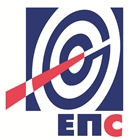 Огранак ТЕНТСектор за управљање ризицимаДатум ________________ПРАВИЛАБЕЗБЕДНОСТИ НА РАДУ У ТЕНТУ циљу прецизнијих инструкција којима се регулишу односи и обавезе између наручиоца радова/корисника услуга (ТЕНТ) и извођача радова/ извршилац услуга формулисана су правила, у складу са важећим законским одредбама, која су дата у даљем тексту. У зависности од врсте и обима радова/услуга примењују се одређене тачке ових правила.Правила су саставни део уговора о извршењу послова од стране извођача радова/ извршиоца услуга.Ова правила служе домаћим и страним извођачима радова/извршиоцима услуга (у даљем тексту извођач радова) као норматив за њихово правилно понашање за време рада у објектима ТЕНТ.Поштовање правила од стране извођача радова биће стриктно контролисано и свако непоштовање биће санкционисано.У случају да два или  више извођача радова деле радни простор дужни су да сарађују у примeни прoписaних мeрa зa бeзбeднoст и здрaвљe зaпoслeних, узимajући у oбзир прирoду пoслoвa кoje oбaвљajу, да кooрдинирajу aктивнoсти у вeзи сa примeнoм мeрa зa oтклaњaњe ризикa oд пoврeђивaњa, oднoснo oштeћeњa здрaвљa зaпoслeних, кao и дa oбaвeштaвajу jeдaн другoг и свoje зaпoслeнe o тим ризицимa и мeрaмa зa њихoвo oтклaњaњe.Начин остваривања сарадње утврђује се писменим споразумом којим се одрeђује лицe зa кooрдинaциjу спрoвoђeњa зajeдничких мeрa кojимa сe oбeзбeђуje бeзбeднoст и здрaвљe свих зaпoслeних (из реда запослених ТЕНТ).Лице за коодинацију у сарадњи са представницима извођача радова и надзорног органа израђује План заједничких мера.I  ОБАВЕЗЕ ИЗВОЂАЧА РАДОВА Извођач радова, његови запослени и сва друга лица која ангажује, дужни су да у току припрема за извођење радова који су предмет Уговора, у току трајања истих, као и приликом отклањања недостатака у гарантном року, поступају у свему у складу са Законом о безбедности и здрављу на раду и осталим важећим прописима у Републици Србији из области БЗР и интерним актима ТЕНТ.Извођач радова је дужан да обезбеди рад на радним местима на којима су спроведене мере за безбедан и здрав рад, односно да обезбеди да радни процес, радна околина, средства за рад и средства и опрема за личну заштиту на раду буду прилагођени и обезбеђени тако да не угрожавају безбедност и здравље запослених и свих других лица која ангажује за извођење радова који су предмет Уговора, суседних објеката, пролазника или учесника у саобраћају.Извођач радова је дужан да обавести запослене и друга лица која ангажује приликом извођења радова који су предмет Уговора о обавезама из ових Правила. Извођач радова, његови запослени и сва друга лица која ангажује, у току припрема за извођење радова које су предмет Уговора, трајања истих, као и приликом отклањања недостатака у гарантном року је дужни су да се придржавају свих правила, интерних стандарда, процедура, упутстава и инструкција о БЗР које важе у ТЕНТ, а посебно су дужни да се придржавају следећих правила: Забрањено је избегавање примене и/или ометање спровођења мера БЗРЗа радове за које је Законом о БЗР обавезан да изради Елаборат о уређењу градилишта (сходно Правилнику о садржају елабората о уређењу градилишта „Сл.гласник РС“ бр.121/12), најмање три дан пре почетка радова Служби БЗР и ЗОП достави:Елаборат о уређењу градилишта,оверену копију Пријаве о почетку радова коју је предао надлежној инспекцији рада,списак запослених на градилишту, са датумом обављеног лекарског прегледа и  датумом оспособљавања за безбедан и здрав рад на радном месту (списак мора бити оверен потписом и печатом од стране извођача радова)доказ да су запослени упознати са садржином Елабората и предвиђеним мерама за безбедан и здрав рад,oсигуравајућу полису за запослене,списак оруђа за рад, уређаја, алата и опреме и њихове атесте и сертификате,доказ о стручној оспособљености запослених сходно послу који обављају (дизаличар, виљушкариста, руковалац грађевинским машинама и др.),доказ да су запослени упознати са овим Правилима (списак лица са њиховим својеручним потписаним изјавама),име одговорног лица на градилишту, његовог заменика (у одсуству одговорног лица у другој и/или трећој смени, празником и сл.).Уколико два или више извођача радова користе исти радни простор на заједничком градилишту могу користити један Елаборат о уређењу градилишта уз доказ да су сагласни са истим. Уколико Служба БЗР и ЗОП утврди да средства за рад Извођача радова немају потребне стручне налазе и/или извештаје и/или атесте и/или  дозволе о извршеним прегледима и испитивањима, уношење истих на локације ТЕНТ неће бити дозвољено.Именује одговорно лице за безбедност и здравље на раду које ће бити на располагању све време током извођења радова и његовог заменика (у одсуству лица за БЗР у другој и/или трећој смени, празником и сл.). Служби обезбеђења и одбране ТЕНТ Обреновац, благовремено, а најкасније један дан пре почетка радова, поднесе Захтев за издавање прокси картица домаћих извођача радова (образац QO.0.14.35 приказан у прилогу 2), на коме треба уписати локацију радова, као и време трајања радова тј. време трајања уговора са ТЕНТ. Такође, Захтев мора бити оверен потписом и печатом од стране извођача радова и потписом од стране надзорног органа и одговорног лица Службе БЗР и ЗОП организационе целине ТЕНТ Уколико су извођачи радова странци, прокси картица се издаје на основу Захтева за издавање прокси картице за странце (образац QO.0.14.42 приказан у прилогу 2) који мора бити потписан од стране надзорног органа. Уз захтев се прилаже фотокопија пасоша ради констатације да ли странац има одобрену визу „Ц“ или „Д“ (уколико долази из земље са којом није потписан уговор о безвизном режиму уласка). Врста визе зависи од дужине боравка. Прокси картица – пропусница за извођаче радова израђује се по посебно утврђеној процедури и о трошку извођача радова. Извођач радова може заменити корисника прокси картице, подношењем Захтева за промену корисника прокси картице извођача радова (образац QO.0.14.36 приказан у прилогу 2), који мора бити оверен потписом и печатом од стране извођача радова и потписом од стране надзорног органа и одговорног лица Службе БЗР и ЗОП организационе целине ТЕНТ. Уколико постоје слободне тј. неактивне прокси картице, прво ће се вршити замена корисника прокси картице, а уколико буде потребно издаваће се нове прокси картице. У случају да дође до деактивације прокси картице као последица истека уговора, поновна активација прокси картице биће омогућена подношењем Захтева за активацију прокси картица извођача радова Служби обезбеђења и одбране (образац QO.0.14.66, приказан у прилогу 2). У случају губитка или оштећења прокси картице запослени извођача радова може добити нову подношењем Захтева за издавање дупликата прокси картице извођача радова (образац QO.0.14.39 приказан у прилогу 2). За запослене који бораве у ТЕНТ само један дан, Служби обезбеђења и одбране, поднесе Списак запослених извођача радова за привремени улазак (образац QO.0.14.37 приказан у прилогу 2) који мора бити оверен потписом извођача радова  и лица које уводи извођача радова у посао. Након овере списак се доставља на улазне капије. Уз образац QO.0.14.37 мора се доставити и Записник о упознавању са мерама безбедности QO.0.14.63, који мора бити потписан од стране лица које је извршило упознавање са мерама безбедности или од лица које уводи извођача радова у посао.Служби обезбеђења и одбране достави захтев Списак возила и радних машина за улазак у објекте ТЕНТ (образац QO.0.14.44 приказан у прилогу 2) који мора бити потписан од стане надзорног органа. На основу поднетог списка Служба обезбеђења и одбране издаје Дозволу за улазак возила у круг ТЕНТ (образац QO.0.14.43 приказан у прилогу 2).Захтевом - Списак запослених за рад ван редовног радног времена (образац QO.0.14.38 приказан у прилогу 2) који мора бити оверен потписом и печатом извођача радова и потписом од стане надзорног органа тражи сагласност за рад ван редовног радног времена, односно радним даном после 15 часова, суботом, недељом и државним празником.Обезбеди поштовање режима улазака и излазака својих запослених, сходно наредбама директора ТЕНТ, директора организационих целина ТЕНТ и Службе обезбеђења и одбране.Приликом уношења сопственог алата, опреме и материјала, сачини спецификацију истог на обрасцу QO.0.14.12 – Спецификација алата, опреме и материјала  који се уноси у круг ТЕНТ (приказан у прилогу 2), и то у три примерка, који морају бити потписани прво од стране Надзора ТЕНТ (инжењер радова, водећи инжењер), односно наручиоца, а након тога од службеника обезбеђења. Један примерак оверене Спецификације (сва три потписа) доставља се Надзору, други остаје у Служби обезбеђења и одбране, а трећи примерак задржава извођач радова. Изношење сопственог алата, опреме и материјала из круга ТЕНТ врши искључиво на основу Дозволе за изношење алата, опреме и материјала извођача радова из круга ТЕНТ (образац QO.0.14.13 – Дозвола за изношење алата, опреме и материјала извођача радова из круга ТЕНТ, приказан у прилогу 2). Дозволу за изношење алата, опреме и материјала из круга ТЕНТ потписују: овлашћено лице извођача радова (нпр. алатничар, магационер) односно лице које прати, чува, издаје алат и опрему, и за коју је одговоран од тренутка уласка алата и опреме у круг ТЕНТ, Надзор (инжењер радова, водећи инжењер, односно наручилац посла) и овлашћено лице Сектора организационе целине у оквиру које извођач изводи радове (шеф службе, главни инжењер Сектора). Образац се попуњава у три примерка од којих, оригинал остаје на излазној капији након извршене контроле од стране службеника обезбеђења, једна копија прати материјал који се износи, а друга копија остаје запосленом који је издао дозволу.Приликом извођења радова придржава се свих законских, техничких и интерних прописа из безбедности и здравља на раду и противпожарне заштите, а посебно спроводи Уредбу о мерама заштите од пожара при извођењу радова заваривања, резања и лемљења у постројењима (уз претходно подношење Захтева за издавање одобрења за заваривање Служби БЗР и ЗОП, образац QO.0.08.13, приказан у прилогу 2), Упутство о обезбеђењу спровођења мера заштите од зрачења при радиографском испитивању (уз претходно подношење Захтева за издавање одобрења за радиографско испитивање Служби БЗР и ЗОП, образац QO.0.14.34, приказан у прилогу 2).Поштује QU.0.06.01 Упутство o поступку извршења обезбеђења постројења за извођење радова у ТЕНТ и QU.5.05.03 Упутство o поступку извршења обезбеђења постројења за време извођења радова у ТЕНТ Железнички транспорт (процедуре за изолацију и закључавање извора енергије и радних флуида).Поштује процедуре и упутства ТЕНТ за заштиту животне средине и заштиту здравља и безбедности на раду, која се односе на управљање отпадом, течним горивима, хемикалијама, као и процедуре и упутства за ванредне ситуације као што су: изливања и испуштања нафте, бензина, опасног отпада, растварача, боја, гасова, итд. односно Планове за реаговање у ванредним ситуацијама. Ако се изливање догоди, извођач радова је обавезан да предузме мере да заустави изливање и да одмах обавести одговорна лица у складу са Плановима за реаговање у ванредним систуацијама. Своје запослене детаљно упозна, у складу са Елаборатом о уређењу градилишта, са опасностима при раду у оваквим енергетским постројењима, односно на опасности од рада са ел. енергијом, опасности флуида под високим притиском и температуром, опасности од рада на висинама, од рада у скученом простору, опасности од хемикалија, гасова, железничког саобраћаја и другим које могу бити опасне по живот и здравље запослених. Такође мора да упозна запослене и са могућим последицама до којих може доћи по животну средину. Своје запослене упозна да, без посебне дозволе овлашћеног лица наручиоца, не смеју да користе средства за рад наручиоца (алатне машине у радионици одржавања, погонске уређаје и машине, вучна средства ЖТ, као и транспортнe машинe (дизалице, кранове, виљушкаре и остала моторна возила), независно од тога да ли су обучени за наведене послове.За одређена добра која транспортује у ТЕНТ, у складу са законским прописима, обавља возилима која имају одговарајући АДР сертификат и да возилом управља лице са истим сертификатом.За своје запослене обезбеди лична и колективна заштитна средства и сноси одговорност о њиховој правилној употреби.Запослени на радном оделу имају видно обележен назив фирме у којој раде.Сноси пуну одговорност за безбедност и здравље својих запослених, запослених подизвођача и другог особља које је укључено у радове извођача. Виљушкари и грађевинске машине морају бити снабдевени са ротационим светлом и звучном сиреном за вожњу уназад.Поштује наложене мере или упутства која издаје координатор радова у случају ако више извођача радова истовремено обављају радове. Обезбеди сопствени надзор над спровођењем мера безбедности на раду и обезбеди прву  помоћ.Обезбеди сигурно и исправно складиштење, коришћење и одлагање свих запаљивих, опасних, корозивних и отровних материја, течности и гасова.Поштује забрану спаљивања смећа и отпадног материјала као и коришћења ватре на отвореном простору за грејање запослених.У потпуности преузима све обавезе које проистичу из законских прописа, а у вези повреда на раду као и обавезе према надлежној инспекцији (пријава повреде и др.).Благовремено извештава Службу БЗР и ЗОП о свим догађајима из области БЗР који су настали приликом извођења радова/пружања услуга, истог дана или следећег радног дана пријави сваку повреду на раду својих запослених, акцидент или инцидент.Служби БЗР и ЗОП достави копију Извештаја о повреди на раду који је издао за сваког свог запосленог који се повредио приликом извођења радова који су предмет Уговора.Радни простор одржава уредан, чист, сигуран за кретање радника и транспорт.Свакодневно, уз сагласност  наручиоца радова, врши уклањање дрвеног, металног и друге врсте отпадног материјала на одговарајућа места која су заједнички договорена.Монтажни материјал прописно складишти.Сва опасна места (опасност од пада са висине и друго) обезбеди траком, оградом и таблама упозорења.Фиксирање терета за дизање, обележавање опасног простора испод терета и навођење дизаличара сме да обавља унапред именована особа (везач-сигналиста).Све грађевинске скеле буду монтиране од стране специјализованих фирми, по урађеном пројекту и прегледане пре употребе од стране корисника.На захтев надзорног органа на градилишту обезбеди довољан број мобилних тоалета.Наручиоцу радова не ремети редован процес производње и рад запослених.Поштује радну и технолошку дисциплину установљену код наручиоца радова.Обавеже своје запослене да стално носе лична документа и покажу их на захтев овлашћених лица за безбедност.Најстроже је забрањен улазак, боравак или рад, на територији и у просторијама ТЕНТ, под утицајем алкохола или других психоактивних супстанци;На захтев надзорног органа, лица за БЗР, координатора за извођење радова и руководиоца пројекта ТЕНТ запослени извођача радова морају се подвргнути алко тесту сходно Упутству о контроли алко тестом.Запослени извођача и подизвођача радова бораве и крећу се само у објектима ТЕНТ на којима изводе радове.Забрањено је уношење оружја унутар локација Огранка ТЕНТ, као и неовлашћено фотографисање.Обавезно је придржавање правила и сигнализације безбедности у саобраћају.На захтев надзорног органа, удаљи запосленог са градилишта, када се утврди да је неподобан за даљи рад на градилишту.На захтев надзорног органа, испита сваки случај повреде ових Правила, предузме одговарајуће мере против запосленог и о томе обавести надзорни орган ТЕНТ.II ОБАВЕЗЕ ИЗВОЂАЧА РАДОВА ЧИЈИ СУ ЗАПОСЛЕНИ АНГАЖОВАНИПО „НОРМА ЧАС“Извођач радова који своје запослене ангажују по „норма часу“, у организацији ТЕНТ, обавезан је да:Своје запослене опреми одговарајућим средствима и опремом за личну заштиту на раду у складу са опасностима и /или штетностима односно ризицима од настанка повреда и оштећења  здравља које су за то место у радној околини препознате и утврђене проценом ризика. На сваких 6 месеци, Служби БЗР и ЗОП,  достави спискове запослених Извођача радова по Службама и радним местима где су распоређени.За извођење радова (обављање посла) ангажује здравствено способне запослене,За рад на радним местима са повећаним ризиком утврђеним Актом о процени ризика у ТЕНТ, ангажује запослене који су обавили прописане лекарске прегледе за рад на радним местима са повећаним ризиком, а по поступку и у роковима утврђеним Актом о процени ризика.  Копију извештаја о извршеном претходном лекарском прегледу кандидата за заснивање радног односа достави ТЕНТ (Сектору за људске ресурсе) пре заснивања радног односа.  Копију извештаја о извршеном периодичном лекарском прегледу запосленог који пружа услуге ТЕНТ достави руководиоцу организационе целине у којој је запослени ангажован, најкасније један дан пре истека важности важећег лекарског извештаја.  Води евиденцију о лекарским прегледима запослених распоређених на радним местима са повећаним ризиком у складу са роковима утврђеним Актом о процени ризика ТЕНТ  По захтеву ТЕНТ, у случају премештаја на друго радно место, запосленог упути на лекарски преглед у складу са захтевима радног места на које се запослени распоређује и да копију извештаја о извршеном лекарском прегледу запосленог достави ТЕНТ (Сектору за људске ресурсе).  Запослене распоређене на радна места за које је прописан санитарни лекарски преглед, упуте на исти и о томе воде евиденцију.О забрани рада (необављеног лекарског прегледа или неспособности за рад) свог запосленог, упозна руководиоца организационе целине у којој је запослени ангажован и у договору са њим одреди замену за запосленог коме је забрањен рад.Изврши теоријско и практично оспособљавање за безбедан и здрав рад запослених који пружају услуге ТЕНТ, пре заснивања радног односа, и са овереном копијом прописаног обрасца-евиденција о запосленима оспособљеним за безбедан и здрав рад и упути га на рад у ТЕНТ.Преузме све обавезе које проистичу из законских прописа, а у вези повреда на раду као и обавезе према надлежној инспекцији (пријава повреда и др.) и о истима писаним путем обавесте Службу БЗР и ЗОП ТЕНТ.Служби БЗР и ЗОП ТЕНТ достави копију извештаја о повреди на раду запосленог који пружа услуге ТЕНТ.III ОБАВЕЗЕ ТЕНТ ЗА ЗАПОСЛЕНЕ АНГАЖОВАНЕ ПО „НОРМА ЧАС“  ТЕНТ, односно руководиоци организационих целина у оквиру којих су ангажовани запослени Извођача радова обавезни су да:На захтев Извођача радова, по потреби, у електронској форми доставе све интерне прописе ТЕНТ (Акт о процени ризика, Правилник о безбедности и здрављу на раду ТЕНТ Обреновац, Правилник ЗОП, Упутство о обезбеђењу радова и процедуре IMS). Oбезбеде запосленима Извођача радова који пружају услуге ТЕНТ рад на радном месту и у радној околини у којима су спроведене мере безбедности и здравља на раду.У договору са Службом за обуку кадрова, организују теоретско и практично оспособљавање запослених Извођач радова за безбедан и здрав рад пре распоређивања на радно место, у складу са Актом о процени ризика ТЕНТ и специфичностима његовог радног места.Након извршене теоријске и практичне оспособљености води евиденцију, а оверену копију прописаног обрасца-евиденција о запосленима оспособљеним за безбедан и здрав рад достави Извођачу радова.IV НЕПОШТОВАЊЕ ПРАВИЛАСлужба БЗР и ЗОП ТЕНТ, док траје извођење уговорених радова, врши контролу примене ових правила.Извођач радова је дужан да лицима одређеним, у складу са прописима, од стране ТЕНТ омогући спровођење контроле примене превентивних мера за безбедан и здрав рад.Извођач радова је искључиво одговоран за безбедност и здравље својих запослених и свих других лица која ангажује приликом извођења радова које су предмет Уговора.У случају непоштовања правила БЗР, ТЕНТ неће сносити никакву одговорност нити исплатити накнаде/трошкове Извођачу радова по питању повреда на раду, односно оштећења средстава за рад.У случају да извођач не поштује Правила безбедности на раду ТЕНТ, обавезе и закључке са радних састанака, Служба БЗР и ЗОП писмено обавештава надзорни орган, одговорно лице извођача радова, директора огранка у коме се радови изводе и захтева од извођача радова прекид радних активности све док се разлози за његово постојање не отклоне.На захтев надзорног органа или Службе БЗР и ЗОП, Служба обезбеђења и одбране удаљава запослене извођача радова који се понашају супротно одредбама Правила безбедности на раду или крше кућни ред и ометају редован процес рада. Руководилац одељења обезбеђења и одбране води евиденцију запослених извођача којима је забрањен приступ у објекте ТЕНТ.V  САСТАНЦИ У ВЕЗИ БЕЗБЕДНОСТИ И ЗДРАВЉА НА РАДУПрвом састанку за безбедност присуствују:лице за безбедност и здравље у ТЕНТ,инструктор БЗР и ЗОП из Службе за обуку кадрова. надзорни орган,одговорно лице извођача радова на градилишту иодговорно лице за безбедност и здравље извођача радова. Садржај првог састанка:Одређивање радног простора (контејнери за смештај радника, материјала, санитарни чворови, и др.);Упознавање са опасностима и штетностима у термоенергетским постројењима и железничком саобраћају;Прва помоћ (телефонски бројеви, процедуре, и др.);Противпожарна заштита (телефонски бројеви, процедуре, дозволе и др.), опасне материје (хемикалије, гас и горива), заштита животне средине;Лична и колективна заштитна опрема;Правила саобраћаја;Одржавање и чишћење радног простора;Именовање одговорних лица;Поступак у случају повреде на раду;Последице непоштовања Правила безбедности на раду ТЕНТ иПлан заједничких мера   Редовни састанци (једном недељно) одржавају се са сваким извођачем посебно или са свим извођачима заједно. Састанак води надзорни орган - вођа пројекта и одговорно лице за безбедност ТЕНТ.Садржај редовног састанка:Стање радног и складишног простора;Стање противпожаре заштите, опасних материја (хемикалије, гас, горива);Коришћење личне и колективне заштитне опреме;Поштовање правила саобраћаја;Процене ризика од повреда иМогућност побољшања безбедности и здравља на раду.На основу члана 19. Закона о безбедности и здрављу на раду („Сл. гласник РС“ бр. 101/05), и Правила  безбедности на раду у ТЕНТ послодавци:Јавно предузеће „Електропривреда Србије“, Огранак ТЕНТ, Београд − ОбреновацУл. Богољуба Урошевића - Црног бр. 44, Обреновац које заступа директор ___________________, дипл. инж. (у даљем тексту: наручилац посла)и _________________________________ (у даљем тексту: извршилац) _________________________________ (у даљем тексту: извршилац)_________________________________ (у даљем тексту: извршилац)_________________________________ (у даљем тексту: извршилац)закључују следећи:С  П  О  Р  А  З  У  М    о сарадњи у примени прописаних мера за безбедност и здравље запосленихТачка 1.	Предмет овог споразума је дефинисање начина сарадње у примени прописаних мера за безбедност и здравље на раду запослених код послодаваца који приликом обављања послова деле радни простор.	Послодавци деле радни простор, у смислу прописа о безбедности и здрављу на раду и овог споразума, у ситуацијама када обављање послова код Извршилаца може да изазове опасности и штетности за запослене код Наручиоца и обрнуто.Тачка 2.	У случају када деле радни простор, послодавци су дужни да:	1. сарађују у примени прописаних мера за безбедност и здравље на раду запослених,	2. координирају активности у вези са применом мера за отклањање ризика од настанка повреда на раду или оштећења здравља запсолених и	3. обавештавају један другог и своје запослене о тим ризицима и мерама за њихово отклањање.	Тачка 3.	Сарадња и координација активности у вези са применом заједничких мера којима се обезбеђује безбедност и здравље свих запослених, остварује се реализацијом следећих активности:одржавање састанка пре почетка рада,одржавање периодичних састанака,израда Плана заједничких мера,међусобно обавештавање, информисање и извештавање,стална контрола примене заједничких мера.	Пре отпочињања радова организује се прелиминарни састанак ради:информисања и упознавања са врстом, обимом, начином и динамиком извођења радова,препознавања и утврђивања опасности и штетности које захтевају координацију у примени мера за безбедан и здрав рад,израде Плана заједничких мера.	Периодични састанци се одржавају ради међусобног информисања о току реализације уговора и израда измена и допуна Плана заједничких мера. Динамика одржавања периодичних састaнака зависи од обима и сложености радова који се изводе, а по потреби се могу одржавати и на дневном нивоу.	Приликом израде Плана заједничких мера потребно је на основу детаљне анализе начина обављања планираних радова, препознати и утврдити све опасности и штетности, као и мере које је потребно предузети да би се ризик од настанка повреде на раду или оштећења здравља запослених отклонио или свео на најмању могућу меру.	План заједничких мера налази се у прилогу овог споразума и представља његов саставни део.	Међусобно обавештавање, информисање и извештавање се по правилу врши у писменој форми (дописи, електронска пошта, SMS и др.).Тачка 4.	Са циљем остваривања координације активности у вези са применом заједничких мера којима се обезбеђује безбедност и здравље свих запослених, сваки од послодаваца је дужан да одреди најмање једно лице које ће учествовати у овом процесу.	Као лице за координацију одређује се: ______________.	Представник Наручиоца: ___________________.	Представник Извршиоца: ___________________.Представник Извршиоца: ___________________.Представник Извршиоца: ___________________.Тачка 5.	Лице за координацију има право и обавезу да:организује прелиминарне и периодичне састанке послодаваца,организује сарадњу и међусобно обавештавање послодаваца,врши координацију активности у погледу спровођења заједничких мера за безбедност и здравље на раду у сарадњи са представницима Наручиоца и Извршилаца израђује План заједничких мера,обезбеђује да сви послодавци буду упознати са Планом заједничких мера, односно са његовим изменама или допунама,спроводи сталну контролу примене заједничких мера,обавештава Наручиоца о свим случајевима када послодавци не примењују мере за безбедан и здрав рад, а нарочито у делу који се односи на примену заједничких мера.Тачка 6.	Овај споразум је сачињен у ____ примерака, од којих за сваку страну по ______ примерка.Наручилац_____________________Извршилац________________________Извршилац________________________Извршилац________________________Извршилац_________________________